Pozdrav BožićuNa širokim ulicama moga grada, bijeli snijeg na sve strane pada.Svaka kuća okićena je raznobojnim lampicama,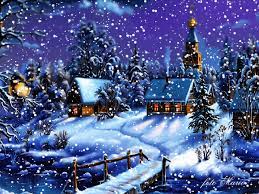 dok vesela dječica trče sa svojim kapicama.Bliži se Badnjak, ta čarobna noć,točno u ponoć Božić će doć.Djedica žurno poklone svima nosi,toplinu u domove donosi.Na božićno jutro vladaju radost i veselje,i mali i veliki poklonima se vesele.Dan prolazi u ljubavi i sreći,dok svi zajedno pjevamo pred toplom peći. Petra Progl, 7.b